ZPRAVODAJKRAJSKÝ PŘEBOR ÚSTECKÉHO KRAJE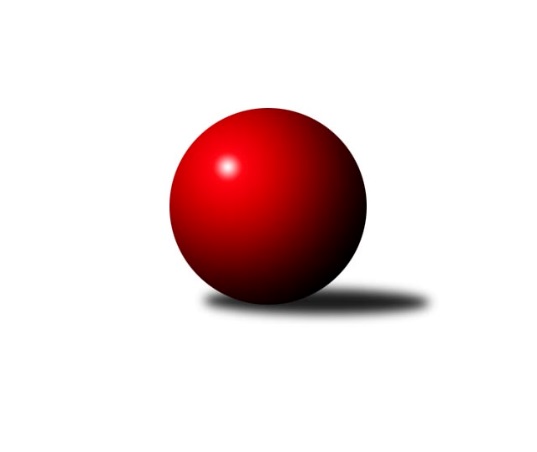 Č.23Ročník 2018/2019	23.3.2019Nejlepšího výkonu v tomto kole: 2655 dosáhlo družstvo: TJ Sokol ÚdliceVýsledky 23. kolaSouhrnný přehled výsledků:TJ Lokomotiva Žatec	- TJ Lokomotiva Ústí n. L. B	4:4	2486:2533	6.0:6.0	22.3.SK Verneřice	- TJ VTŽ Chomutov B	5:3	2464:2435	8.0:4.0	23.3.TJ Sokol Údlice	- TJ Slovan Vejprty	5:3	2655:2523	7.0:5.0	23.3.SKK Bílina	- TJ Teplice Letná B	6:2	2399:2368	8.0:4.0	23.3.KO Česká Kamenice	- TJ Elektrárny Kadaň B	7:1	2525:2438	8.0:4.0	23.3.Sokol Spořice	- ASK Lovosice	4:4	2418:2375	5.0:7.0	23.3.Sokol Ústí nad Labem	- TJ Kovostroj Děčín B	7:1	2461:2313	8.0:4.0	23.3.SK Verneřice	- TJ Elektrárny Kadaň B	2:6	2336:2407	4.0:8.0	23.3.Tabulka družstev:	1.	TJ Sokol Údlice	23	20	2	1	135.5 : 48.5 	177.0 : 99.0 	 2551	42	2.	TJ Elektrárny Kadaň B	23	16	0	7	115.5 : 68.5 	156.0 : 120.0 	 2497	32	3.	ASK Lovosice	23	12	2	9	90.5 : 93.5 	137.5 : 138.5 	 2477	26	4.	Sokol Spořice	23	12	1	10	100.0 : 84.0 	143.0 : 133.0 	 2463	25	5.	SKK Bílina	23	11	3	9	97.5 : 86.5 	140.0 : 136.0 	 2475	25	6.	TJ Lokomotiva Ústí n. L. B	23	11	1	11	101.5 : 82.5 	148.5 : 127.5 	 2502	23	7.	TJ Slovan Vejprty	23	11	0	12	92.5 : 91.5 	143.5 : 132.5 	 2467	22	8.	KO Česká Kamenice	23	9	3	11	100.0 : 84.0 	149.0 : 127.0 	 2482	21	9.	TJ Teplice Letná B	23	10	1	12	85.0 : 99.0 	131.5 : 144.5 	 2448	21	10.	TJ Lokomotiva Žatec	23	9	1	13	77.0 : 107.0 	124.0 : 152.0 	 2442	19	11.	Sokol Ústí nad Labem	23	9	0	14	73.0 : 111.0 	122.5 : 153.5 	 2409	18	12.	SK Verneřice	22	7	2	13	73.0 : 103.0 	122.0 : 142.0 	 2387	16	13.	TJ Kovostroj Děčín B	22	7	1	14	63.0 : 113.0 	103.0 : 161.0 	 2388	15	14.	TJ VTŽ Chomutov B	23	7	1	15	76.0 : 108.0 	122.5 : 153.5 	 2436	15Podrobné výsledky kola:	 TJ Lokomotiva Žatec	2486	4:4	2533	TJ Lokomotiva Ústí n. L. B	Iveta Ptáčková	 	 187 	 241 		428 	 1:1 	 425 	 	212 	 213		Lenka Chalupová	Šárka Uhlíková	 	 194 	 224 		418 	 1:1 	 401 	 	201 	 200		Filip Turtenwald	Lubomír Ptáček	 	 200 	 217 		417 	 1:1 	 430 	 	225 	 205		Jiří Šípek	Václav Tajbl st.	 	 190 	 225 		415 	 1:1 	 406 	 	200 	 206		Josef Matoušek	Zdeněk Ptáček st.	 	 225 	 192 		417 	 2:0 	 407 	 	219 	 188		Dalibor Dařílek	Jiří Jarolím	 	 184 	 207 		391 	 0:2 	 464 	 	240 	 224		Eugen Škurlarozhodčí: Zdeněk PtáčekNejlepší výkon utkání: 464 - Eugen Škurla	 SK Verneřice	2464	5:3	2435	TJ VTŽ Chomutov B	Daniel Žemlička	 	 199 	 213 		412 	 2:0 	 381 	 	192 	 189		Filip Prokeš	Miroslav Zítka	 	 210 	 219 		429 	 2:0 	 417 	 	206 	 211		Dančo Bosilkov	Patrik Kukeně	 	 210 	 204 		414 	 2:0 	 375 	 	186 	 189		Stanislav Novák	Pavlína Sekyrová	 	 197 	 199 		396 	 0:2 	 430 	 	212 	 218		Lenka Nováková	Ladislav Elis st.	 	 197 	 212 		409 	 1:1 	 420 	 	214 	 206		Zbyněk Vytiska	Daniel Sekyra	 	 213 	 191 		404 	 1:1 	 412 	 	194 	 218		Petr Lukšíkrozhodčí: Šelicha MilanNejlepší výkon utkání: 430 - Lenka Nováková	 TJ Sokol Údlice	2655	5:3	2523	TJ Slovan Vejprty	Emil Campr	 	 205 	 206 		411 	 1:1 	 412 	 	207 	 205		Bohuslav Hoffman	Martin Vršan	 	 208 	 237 		445 	 1:1 	 448 	 	232 	 216		Miroslav Farkaš	Vladimír Hurník	 	 234 	 224 		458 	 2:0 	 389 	 	179 	 210		Josef Malár	Martin Vondráček	 	 207 	 231 		438 	 1:1 	 425 	 	214 	 211		Michaela Šuterová	Jaroslav Verner	 	 219 	 261 		480 	 2:0 	 383 	 	195 	 188		Milan Uher	Oldřich Fadrhons	 	 203 	 220 		423 	 0:2 	 466 	 	231 	 235		Josef Hudecrozhodčí: Mako PetrNejlepší výkon utkání: 480 - Jaroslav Verner	 SKK Bílina	2399	6:2	2368	TJ Teplice Letná B	Lukáš Uhlíř	 	 189 	 212 		401 	 2:0 	 348 	 	162 	 186		Rudolf Březina	Rudolf Podhola	 	 216 	 196 		412 	 2:0 	 393 	 	199 	 194		Eduard Skála	Josef Šíma	 	 167 	 221 		388 	 1:1 	 414 	 	208 	 206		Ladislav Čecháček	Martin Vích	 	 203 	 171 		374 	 0:2 	 438 	 	220 	 218		Milan Hnilica	Zdeněk Vítr	 	 199 	 209 		408 	 2:0 	 367 	 	184 	 183		Jaroslav Filip	Gerhard Schlögl	 	 187 	 229 		416 	 1:1 	 408 	 	199 	 209		Tomáš Čecháčekrozhodčí: Vích MartinNejlepší výkon utkání: 438 - Milan Hnilica	 KO Česká Kamenice	2525	7:1	2438	TJ Elektrárny Kadaň B	Miloš Martínek	 	 229 	 219 		448 	 2:0 	 401 	 	184 	 217		Miriam Nocarová	Karel Beran	 	 251 	 193 		444 	 1:1 	 403 	 	191 	 212		Pavel Bidmon	Vladislav Janda	 	 197 	 217 		414 	 2:0 	 373 	 	184 	 189		Robert Ambra	Karel Kühnel	 	 200 	 208 		408 	 2:0 	 391 	 	196 	 195		Michal Dvořák	Lubomír Holý	 	 172 	 199 		371 	 0:2 	 435 	 	194 	 241		Antonín Onderka	Tomáš Malec	 	 224 	 216 		440 	 1:1 	 435 	 	213 	 222		Zdeněk Hošekrozhodčí: Malec TomášNejlepší výkon utkání: 448 - Miloš Martínek	 Sokol Spořice	2418	4:4	2375	ASK Lovosice	Horst Schmiedl	 	 179 	 193 		372 	 0:2 	 401 	 	192 	 209		Miloš Maňour	Milan Polcar	 	 214 	 199 		413 	 2:0 	 345 	 	173 	 172		Jaroslav Ondráček *1	Štefan Kutěra	 	 222 	 230 		452 	 2:0 	 397 	 	196 	 201		Ladislav Zalabák	Jitka Jindrová	 	 220 	 215 		435 	 0:2 	 448 	 	230 	 218		Jaroslav Chot	Václav Kordulík	 	 185 	 163 		348 	 0:2 	 374 	 	186 	 188		Anna Houdková	Oldřich Lukšík st.	 	 189 	 209 		398 	 1:1 	 410 	 	209 	 201		Jakub Hudecrozhodčí: Lukšík Oldřichstřídání: *1 od 43. hodu Pavel KlížNejlepší výkon utkání: 452 - Štefan Kutěra	 Sokol Ústí nad Labem	2461	7:1	2313	TJ Kovostroj Děčín B	Jindřich Wolf	 	 218 	 177 		395 	 1:1 	 380 	 	196 	 184		Miroslav Rejchrt	Petr Kunt ml.	 	 192 	 215 		407 	 1:1 	 373 	 	194 	 179		Petr Veselý	Milan Schoř *1	 	 182 	 204 		386 	 1:1 	 373 	 	191 	 182		Emilie Nováková	Petr Kunt st.	 	 204 	 222 		426 	 2:0 	 348 	 	176 	 172		Jana Sobotková	Petr Kuneš	 	 217 	 214 		431 	 2:0 	 400 	 	200 	 200		Antonín Hrabě	Petr Bílek	 	 197 	 219 		416 	 1:1 	 439 	 	223 	 216		Jiří Jablonickýrozhodčí: Wolf Jindřichstřídání: *1 od 51. hodu Jiří PulchartNejlepší výkon utkání: 439 - Jiří Jablonický	 SK Verneřice	2336	2:6	2407	TJ Elektrárny Kadaň B	Eduard Šram	 	 184 	 186 		370 	 0:2 	 396 	 	203 	 193		Miriam Nocarová	Daniel Žemlička	 	 205 	 202 		407 	 1:1 	 406 	 	206 	 200		Antonín Onderka	Patrik Kukeně	 	 191 	 211 		402 	 0:2 	 421 	 	206 	 215		Michal Dvořák	Pavlína Sekyrová	 	 177 	 196 		373 	 1:1 	 377 	 	186 	 191		Robert Ambra	Lukáš Zítka	 	 179 	 187 		366 	 0:2 	 405 	 	217 	 188		Petr Dvořák	Daniel Sekyra	 	 208 	 210 		418 	 2:0 	 402 	 	195 	 207		Zdeněk Hošekrozhodčí: Šelicha MilanNejlepší výkon utkání: 421 - Michal DvořákPořadí jednotlivců:	jméno hráče	družstvo	celkem	plné	dorážka	chyby	poměr kuž.	Maximum	1.	Jakub Hudec 	ASK Lovosice	442.15	295.9	146.2	3.7	13/13	(480)	2.	Václav Ajm 	TJ Lokomotiva Ústí n. L. B	438.02	298.0	140.0	3.4	10/14	(498)	3.	Tomáš Malec 	KO Česká Kamenice	436.59	295.5	141.1	3.0	11/12	(489)	4.	Petr Dvořák 	TJ Elektrárny Kadaň B	434.08	298.4	135.7	3.9	11/13	(477)	5.	Martin Vondráček 	TJ Sokol Údlice	433.26	297.1	136.1	5.1	8/11	(492)	6.	Martin Vršan 	TJ Sokol Údlice	432.92	289.4	143.5	2.6	11/11	(498)	7.	Oldřich Fadrhons 	TJ Sokol Údlice	432.78	296.8	136.0	5.3	9/11	(464)	8.	Jaroslav Verner 	TJ Sokol Údlice	432.23	298.1	134.2	5.0	10/11	(489)	9.	Miroslav Vondra 	SKK Bílina	430.47	289.2	141.3	3.2	8/12	(505)	10.	Tomáš Čecháček 	TJ Teplice Letná B	430.04	296.1	133.9	6.4	12/13	(495)	11.	Zdeněk Hošek 	TJ Elektrárny Kadaň B	429.83	288.8	141.0	4.2	13/13	(479)	12.	Daniel Sekyra 	SK Verneřice	429.33	288.6	140.7	4.4	11/12	(476)	13.	Josef Hudec 	TJ Slovan Vejprty	428.44	293.4	135.1	4.8	13/13	(472)	14.	Josef Málek 	TJ Lokomotiva Ústí n. L. B	428.33	290.7	137.6	3.7	13/14	(466)	15.	Miloš Martínek 	KO Česká Kamenice	426.64	294.8	131.8	6.9	12/12	(461)	16.	Vladimír Hurník 	TJ Sokol Údlice	426.20	293.3	132.9	3.9	9/11	(478)	17.	Karel Kühnel 	KO Česká Kamenice	425.31	294.0	131.3	4.7	12/12	(454)	18.	Eugen Škurla 	TJ Lokomotiva Ústí n. L. B	424.72	291.3	133.4	5.6	11/14	(499)	19.	Petr Lukšík 	TJ VTŽ Chomutov B	424.11	297.0	127.1	7.4	13/13	(475)	20.	Arnošt Werschall 	TJ Slovan Vejprty	424.00	287.4	136.6	6.7	10/13	(464)	21.	Oldřich Lukšík  st.	Sokol Spořice	423.97	294.8	129.2	3.8	9/11	(457)	22.	Ondřej Šmíd 	TJ VTŽ Chomutov B	421.33	289.2	132.2	5.9	10/13	(476)	23.	Štefan Kutěra 	Sokol Spořice	420.30	290.2	130.1	6.2	10/11	(473)	24.	Lenka Chalupová 	TJ Lokomotiva Ústí n. L. B	419.35	288.9	130.4	5.2	13/14	(459)	25.	Zdeněk Ptáček  st.	TJ Lokomotiva Žatec	419.09	289.2	129.9	5.8	12/12	(460)	26.	Pavel Bidmon 	TJ Elektrárny Kadaň B	418.91	286.4	132.5	6.9	10/13	(453)	27.	Antonín Onderka 	TJ Elektrárny Kadaň B	418.45	288.2	130.3	5.6	13/13	(470)	28.	Horst Schmiedl 	Sokol Spořice	418.23	291.7	126.6	6.8	11/11	(455)	29.	Ladislav Zalabák 	ASK Lovosice	416.83	291.0	125.8	6.3	10/13	(453)	30.	Václav Tajbl  st.	TJ Lokomotiva Žatec	416.73	286.6	130.1	7.0	11/12	(451)	31.	Rudolf Podhola 	SKK Bílina	416.36	290.4	125.9	5.8	11/12	(465)	32.	Petr Šmelhaus 	KO Česká Kamenice	414.81	287.7	127.1	7.0	8/12	(448)	33.	Michaela Šuterová 	TJ Slovan Vejprty	414.26	288.6	125.6	6.7	13/13	(461)	34.	Jaroslav Chot 	ASK Lovosice	412.84	291.8	121.1	9.3	11/13	(448)	35.	Antonín Hrabě 	TJ Kovostroj Děčín B	412.61	288.1	124.5	6.4	12/12	(479)	36.	Milan Uher 	TJ Slovan Vejprty	412.52	290.6	121.9	8.7	13/13	(447)	37.	Josef Jiřinský 	TJ Teplice Letná B	412.14	289.6	122.5	7.3	12/13	(445)	38.	Zdeněk Vítr 	SKK Bílina	411.08	280.2	130.9	6.2	9/12	(455)	39.	Milan Polcar 	Sokol Spořice	410.15	286.3	123.8	6.0	9/11	(469)	40.	Miloš Maňour 	ASK Lovosice	409.54	284.3	125.2	7.4	12/13	(451)	41.	Miroslav Farkaš 	TJ Slovan Vejprty	409.28	290.4	118.9	7.8	12/13	(448)	42.	Jaroslav Ondráček 	ASK Lovosice	408.54	290.7	117.8	9.3	10/13	(435)	43.	Jiří Jarolím 	TJ Lokomotiva Žatec	408.48	288.1	120.3	8.5	10/12	(444)	44.	Radek Šelmek 	Sokol Spořice	408.41	280.5	127.9	6.8	10/11	(449)	45.	Ladislav Čecháček 	TJ Teplice Letná B	408.17	283.1	125.1	7.9	10/13	(461)	46.	Jiří Šípek 	TJ Lokomotiva Ústí n. L. B	407.92	285.9	122.0	8.1	13/14	(458)	47.	Michal Dvořák 	TJ Elektrárny Kadaň B	407.77	283.9	123.9	6.4	11/13	(474)	48.	Lubomír Ptáček 	TJ Lokomotiva Žatec	407.23	286.8	120.4	8.1	10/12	(437)	49.	Petr Kunt  ml.	Sokol Ústí nad Labem	406.01	278.4	127.6	7.8	11/12	(439)	50.	Milan Hnilica 	TJ Teplice Letná B	405.69	287.5	118.2	8.6	11/13	(438)	51.	Rudolf Březina 	TJ Teplice Letná B	405.66	281.9	123.8	8.2	11/13	(458)	52.	Robert Ambra 	TJ Elektrárny Kadaň B	403.84	286.1	117.8	9.0	12/13	(473)	53.	Martin Vích 	SKK Bílina	402.84	283.4	119.4	8.5	9/12	(449)	54.	Jindřich Wolf 	Sokol Ústí nad Labem	402.44	285.2	117.2	7.9	11/12	(448)	55.	Václav Kordulík 	Sokol Spořice	402.39	281.4	121.0	8.8	10/11	(441)	56.	Šárka Uhlíková 	TJ Lokomotiva Žatec	402.18	279.7	122.5	8.0	9/12	(438)	57.	Lukáš Uhlíř 	SKK Bílina	402.05	280.9	121.2	7.8	8/12	(479)	58.	Jiří Jablonický 	TJ Kovostroj Děčín B	401.31	282.8	118.6	11.2	11/12	(439)	59.	Zdeněk Novák 	TJ VTŽ Chomutov B	400.44	280.7	119.8	8.9	9/13	(460)	60.	Petr Kuneš 	Sokol Ústí nad Labem	399.88	278.1	121.8	7.9	10/12	(431)	61.	Ladislav Elis  ml.	SK Verneřice	399.59	281.0	118.5	8.2	11/12	(422)	62.	Anna Houdková 	ASK Lovosice	398.27	285.6	112.6	8.3	11/13	(449)	63.	Jiří Pulchart 	Sokol Ústí nad Labem	397.69	277.5	120.2	8.0	9/12	(436)	64.	Iveta Ptáčková 	TJ Lokomotiva Žatec	397.36	281.8	115.6	8.3	12/12	(434)	65.	Petr Veselý 	TJ Kovostroj Děčín B	396.44	284.0	112.5	10.5	12/12	(444)	66.	Stanislav Novák 	TJ VTŽ Chomutov B	392.80	276.4	116.4	9.2	12/13	(452)	67.	Miroslav Zítka 	SK Verneřice	388.67	278.2	110.5	9.4	11/12	(429)	68.	Petr Kunt  st.	Sokol Ústí nad Labem	387.74	272.1	115.7	10.1	12/12	(426)	69.	Karel Bouša 	TJ Teplice Letná B	387.59	274.1	113.5	9.4	9/13	(436)	70.	Jana Sobotková 	TJ Kovostroj Děčín B	383.75	276.9	106.9	11.4	12/12	(420)	71.	Emilie Nováková 	TJ Kovostroj Děčín B	379.09	270.0	109.1	11.5	9/12	(434)	72.	Pavlína Sekyrová 	SK Verneřice	358.71	256.8	101.9	11.0	9/12	(396)		Viktor Kováč 	Sokol Ústí nad Labem	457.00	316.0	141.0	3.0	1/12	(457)		Stanislav Šmíd  ml.	TJ VTŽ Chomutov B	452.76	301.0	151.8	3.0	7/13	(512)		Petr Bílek 	Sokol Ústí nad Labem	442.95	298.6	144.4	4.3	6/12	(483)		Miroslav Bachor 	TJ Kovostroj Děčín B	442.23	299.0	143.3	4.8	3/12	(463)		Jan Brhlík  st.	TJ Teplice Letná B	441.00	308.0	133.0	5.0	1/13	(441)		Zbyněk Vytiska 	TJ VTŽ Chomutov B	434.50	296.5	138.0	9.0	2/13	(449)		Patrik Kukeně 	SK Verneřice	433.08	295.1	138.0	3.3	7/12	(453)		Pavel Nocar  ml.	TJ Elektrárny Kadaň B	429.00	299.0	130.0	9.0	1/13	(429)		Jan Zach 	TJ Elektrárny Kadaň B	425.50	309.0	116.5	9.0	2/13	(438)		Zdenek Ramajzl 	TJ Lokomotiva Ústí n. L. B	425.00	296.0	129.0	9.0	2/14	(473)		Gerhard Schlögl 	SKK Bílina	422.45	296.4	126.1	10.3	7/12	(458)		Jan Salajka 	TJ Teplice Letná B	421.45	286.0	135.4	6.1	6/13	(453)		Lenka Nováková 	TJ VTŽ Chomutov B	421.08	288.5	132.6	5.8	4/13	(461)		Dalibor Dařílek 	TJ Lokomotiva Ústí n. L. B	420.67	297.8	122.8	8.4	6/14	(443)		Roman Slavík 	TJ Kovostroj Děčín B	420.00	303.0	117.0	7.0	1/12	(420)		Josef Šíma 	SKK Bílina	419.67	288.3	131.4	6.1	4/12	(447)		Jitka Jindrová 	Sokol Spořice	419.50	285.5	134.0	2.5	2/11	(435)		Miroslav Rejchrt 	TJ Kovostroj Děčín B	419.47	286.1	133.4	4.3	7/12	(462)		Josef Matoušek 	TJ Lokomotiva Ústí n. L. B	418.05	289.9	128.1	5.8	7/14	(470)		Pavel Klíž 	ASK Lovosice	418.00	285.0	133.0	5.0	1/13	(418)		Miroslav Zítek 	TJ Sokol Údlice	416.11	282.3	133.9	6.0	7/11	(449)		Věra Šimečková 	KO Česká Kamenice	415.13	284.2	131.0	4.7	3/12	(445)		Martin Čecho 	SKK Bílina	415.00	278.3	136.7	5.0	2/12	(455)		Pavel Nováček 	Sokol Ústí nad Labem	415.00	291.0	124.0	6.0	1/12	(415)		Karel Beran 	KO Česká Kamenice	413.67	288.2	125.4	8.3	7/12	(444)		Radek Goldšmíd 	TJ Lokomotiva Žatec	413.13	278.1	135.0	5.4	4/12	(456)		Jaroslav Seifert 	TJ Elektrárny Kadaň B	413.00	280.0	133.0	6.5	2/13	(475)		Johan Hablawetz 	TJ Slovan Vejprty	413.00	286.3	126.7	9.3	1/13	(424)		Petr Mako 	TJ Sokol Údlice	412.93	292.0	121.0	9.4	6/11	(450)		Martin Budský 	TJ Slovan Vejprty	411.11	286.9	124.3	7.7	8/13	(445)		Emil Campr 	TJ Sokol Údlice	411.02	290.3	120.7	7.7	7/11	(440)		Tomáš Charvát 	ASK Lovosice	409.61	285.0	124.6	7.2	8/13	(445)		Jiří Pavelka 	SKK Bílina	408.80	282.2	126.6	7.6	7/12	(429)		Pavlína Černíková 	SKK Bílina	406.61	286.4	120.2	7.9	7/12	(443)		Miriam Nocarová 	TJ Elektrárny Kadaň B	405.50	280.3	125.3	6.3	4/13	(437)		Filip Prokeš 	TJ VTŽ Chomutov B	404.64	285.6	119.0	10.6	7/13	(465)		Dančo Bosilkov 	TJ VTŽ Chomutov B	403.57	278.1	125.5	7.7	7/13	(439)		Ladislav Elis  st.	SK Verneřice	403.05	278.9	124.1	6.5	7/12	(421)		Jan Chvátal 	KO Česká Kamenice	403.00	270.0	133.0	9.0	2/12	(428)		Tomáš Šaněk 	SKK Bílina	401.00	275.0	126.0	5.0	2/12	(431)		Filip Turtenwald 	TJ Lokomotiva Ústí n. L. B	401.00	281.5	119.5	8.4	7/14	(458)		Daniel Žemlička 	SK Verneřice	400.17	285.6	114.6	9.6	6/12	(424)		Zdeněk Ptáček  ml.	TJ Lokomotiva Žatec	398.08	283.9	114.2	6.4	3/12	(418)		Petr Andres 	Sokol Spořice	395.50	279.0	116.5	7.0	1/11	(415)		Viktor Žďárský 	TJ VTŽ Chomutov B	395.38	278.6	116.8	10.1	2/13	(458)		Petr Zalabák  st.	ASK Lovosice	395.00	281.0	114.0	7.0	1/13	(395)		Milan Schoř 	Sokol Ústí nad Labem	393.19	280.6	112.6	11.1	7/12	(430)		Eduard Skála 	TJ Teplice Letná B	393.00	269.0	124.0	9.0	1/13	(393)		Jaroslav Kuneš 	Sokol Ústí nad Labem	393.00	278.0	115.0	10.0	1/12	(393)		Petr Málek 	Sokol Ústí nad Labem	392.13	275.6	116.5	9.3	4/12	(410)		Eduard Šram 	SK Verneřice	391.34	284.0	107.3	10.4	7/12	(408)		Lubomír Holý 	KO Česká Kamenice	390.85	274.6	116.3	10.6	5/12	(425)		Pavel Vacinek 	TJ Lokomotiva Žatec	390.25	277.5	112.8	10.8	4/12	(432)		Nataša Feketi 	TJ Elektrárny Kadaň B	389.47	272.4	117.1	10.1	3/13	(427)		Milan Vik 	TJ Lokomotiva Ústí n. L. B	389.00	271.0	118.0	7.0	1/14	(389)		Jaroslav Filip 	TJ Teplice Letná B	388.44	276.2	112.2	14.0	3/13	(407)		Jiří Wetzler 	Sokol Spořice	388.07	277.7	110.4	11.6	5/11	(413)		Pavel Vaníček 	TJ VTŽ Chomutov B	388.00	282.0	106.0	9.0	3/13	(400)		Eva Říhová 	KO Česká Kamenice	387.50	277.8	109.8	10.5	4/12	(423)		Vladislav Janda 	KO Česká Kamenice	386.48	277.2	109.3	9.6	7/12	(418)		Čestmír Dvořák 	TJ Kovostroj Děčín B	383.00	270.0	113.0	9.0	2/12	(405)		Lukáš Zítka 	SK Verneřice	380.67	278.3	102.4	11.4	6/12	(411)		Milan Jaworek 	TJ Lokomotiva Ústí n. L. B	380.33	265.3	115.0	8.0	3/14	(397)		Olga Urbanová 	KO Česká Kamenice	378.25	269.3	109.0	10.8	4/12	(393)		Bohuslav Hoffman 	TJ Slovan Vejprty	376.00	268.4	107.6	13.0	5/13	(412)		Roman Exner 	TJ Kovostroj Děčín B	371.70	256.1	115.6	9.7	5/12	(398)		Jiří Malec 	KO Česká Kamenice	366.00	268.0	98.0	12.0	1/12	(366)		Josef Malár 	TJ Slovan Vejprty	362.20	268.0	94.2	13.8	5/13	(389)		Rudolf Tesařík 	TJ VTŽ Chomutov B	357.60	261.8	95.8	14.8	6/13	(421)		Libor Hekerle 	KO Česká Kamenice	348.00	277.0	71.0	20.0	1/12	(348)		Milan Mestek 	Sokol Spořice	346.33	260.3	86.0	19.0	3/11	(370)		Ladislav Moravec 	SK Verneřice	342.50	274.5	68.0	22.5	2/12	(362)Sportovně technické informace:Starty náhradníků:registrační číslo	jméno a příjmení 	datum startu 	družstvo	číslo startu13465	Zbyněk Vytiska	23.03.2019	TJ VTŽ Chomutov B	2x1695	Jitka Jindrová	23.03.2019	Sokol Spořice	1x2204	Eduard Skála	23.03.2019	TJ Teplice Letná B	1x24633	Pavel Klíž	23.03.2019	ASK Lovosice	2x10423	Miriam Nocarová	23.03.2019	TJ Elektrárny Kadaň B	4x
Hráči dopsaní na soupisku:registrační číslo	jméno a příjmení 	datum startu 	družstvo	Program dalšího kola:24. kolo29.3.2019	pá	17:00	TJ Kovostroj Děčín B - Sokol Spořice	29.3.2019	pá	17:00	TJ Lokomotiva Ústí n. L. B - SKK Bílina	30.3.2019	so	9:00	TJ VTŽ Chomutov B - Sokol Ústí nad Labem	30.3.2019	so	9:00	TJ Elektrárny Kadaň B - TJ Lokomotiva Žatec	30.3.2019	so	9:00	TJ Teplice Letná B - TJ Sokol Údlice	30.3.2019	so	12:00	ASK Lovosice - KO Česká Kamenice	Nejlepší šestka kola - absolutněNejlepší šestka kola - absolutněNejlepší šestka kola - absolutněNejlepší šestka kola - absolutněNejlepší šestka kola - dle průměru kuželenNejlepší šestka kola - dle průměru kuželenNejlepší šestka kola - dle průměru kuželenNejlepší šestka kola - dle průměru kuželenNejlepší šestka kola - dle průměru kuželenPočetJménoNázev týmuVýkonPočetJménoNázev týmuPrůměr (%)Výkon8xJaroslav VernerÚdlice4805xŠtefan KutěraSokol Spořice114.34526xJosef HudecVejprty4664xEugen ŠkurlaLok. Ústí n/L. B113.384646xEugen ŠkurlaLok. Ústí n/L. B4641xJaroslav ChotLovosice113.294485xVladimír HurníkÚdlice4587xJaroslav VernerÚdlice111.674802xŠtefan KutěraSokol Spořice4521xJiří JablonickýKovostroj B110.554391xMiroslav FarkašVejprty4481xJitka JindrováSokol Spořice110435